嘉義縣更寮國民小學111學年度雙語國家政策－口說英語展能樂學計畫國民中小學英語日活動成果報告表(表格不夠，請自行增列）活動名稱更寮國小英語日更寮國小英語日辦理日期12/14辦理地點更寮國小更寮國小參加人數28成果摘要-活動內容介紹及特色說明(列點說明)12/14英語日集點活動結合了聖誕節，讓學童體驗聖誕節氣氛。闖關同時亦可認識學校的角落。搭配整日的英語活動，學童可整日被英語包圍。12/14英語日集點活動結合了聖誕節，讓學童體驗聖誕節氣氛。闖關同時亦可認識學校的角落。搭配整日的英語活動，學童可整日被英語包圍。12/14英語日集點活動結合了聖誕節，讓學童體驗聖誕節氣氛。闖關同時亦可認識學校的角落。搭配整日的英語活動，學童可整日被英語包圍。12/14英語日集點活動結合了聖誕節，讓學童體驗聖誕節氣氛。闖關同時亦可認識學校的角落。搭配整日的英語活動，學童可整日被英語包圍。檢討或建議事項關卡可能過多，導致有些學童當日無法闖關成功。闖關活動只能於下課休息時間進行，時間略顯不足。關卡可能過多，導致有些學童當日無法闖關成功。闖關活動只能於下課休息時間進行，時間略顯不足。關卡可能過多，導致有些學童當日無法闖關成功。闖關活動只能於下課休息時間進行，時間略顯不足。關卡可能過多，導致有些學童當日無法闖關成功。闖關活動只能於下課休息時間進行，時間略顯不足。照片說明（4-10張）照片說明（4-10張）照片說明（4-10張）照片說明（4-10張）照片說明（4-10張）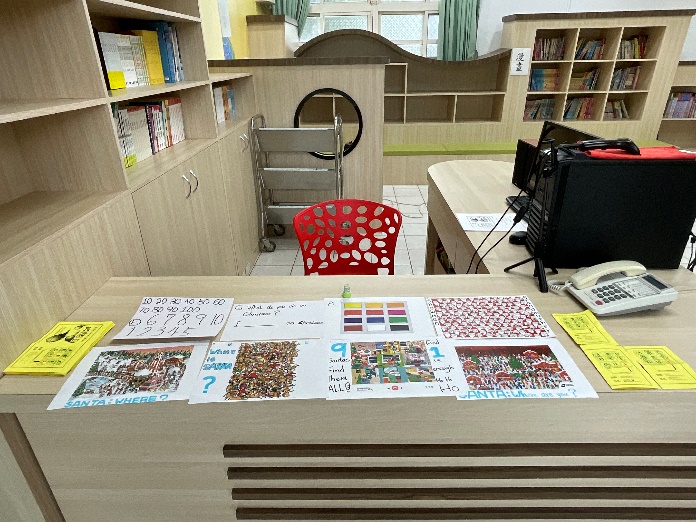 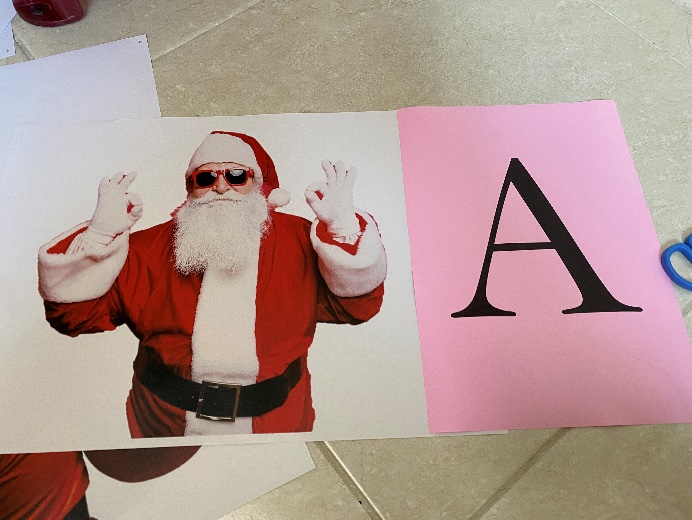 準備數個關卡，讓學生闖關準備數個關卡，讓學生闖關學生可以在學校角落找關卡學生可以在學校角落找關卡學生可以在學校角落找關卡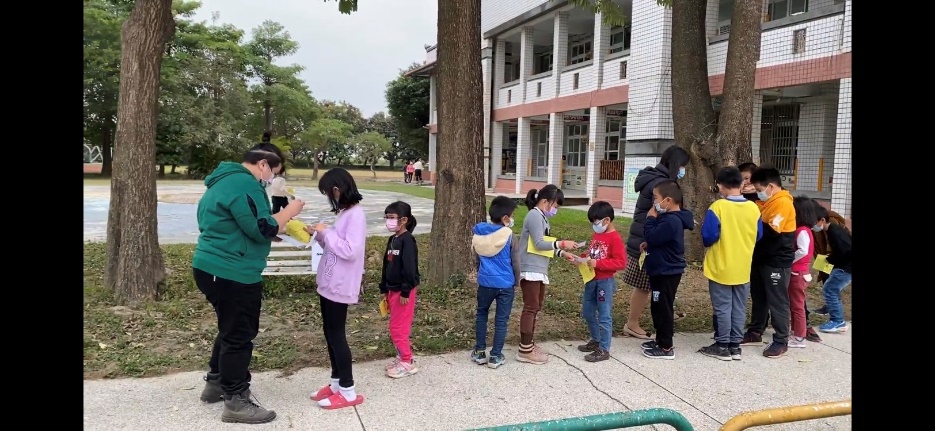 照片照片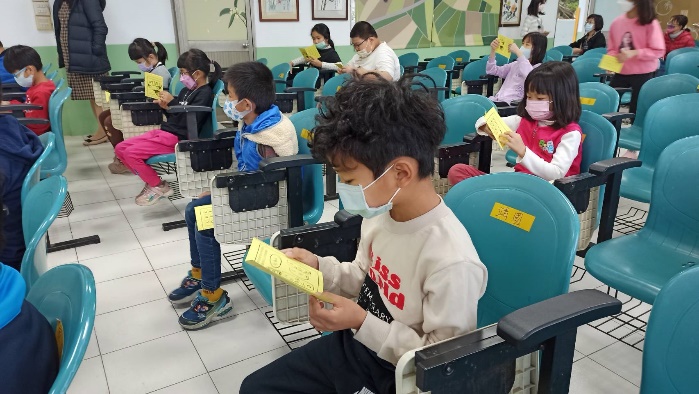 學生於H關卡闖關中學生於H關卡闖關中發英語日活動集點卡發英語日活動集點卡發英語日活動集點卡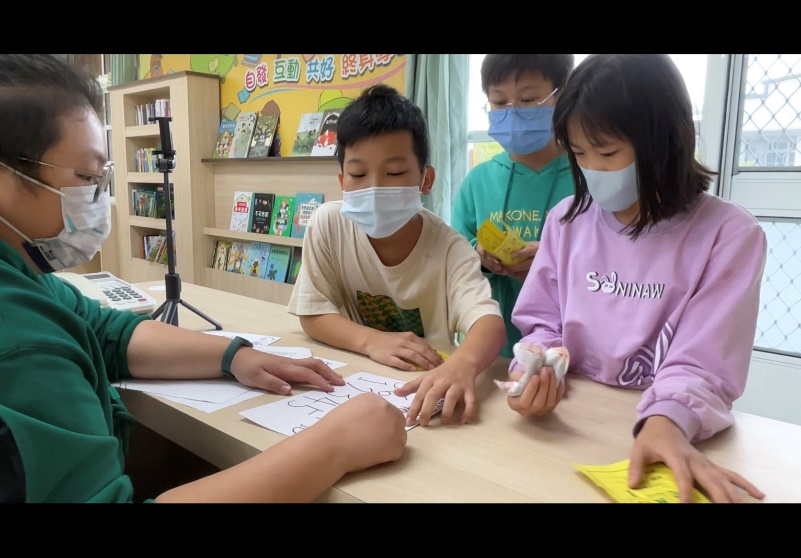 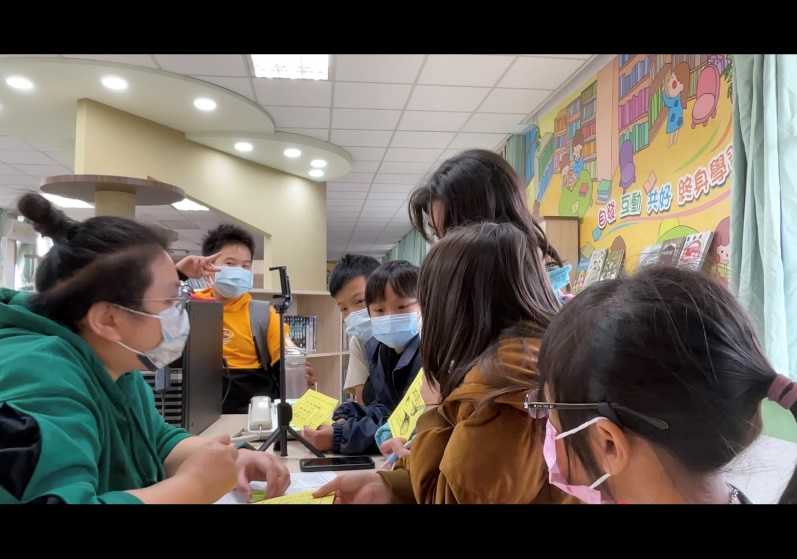 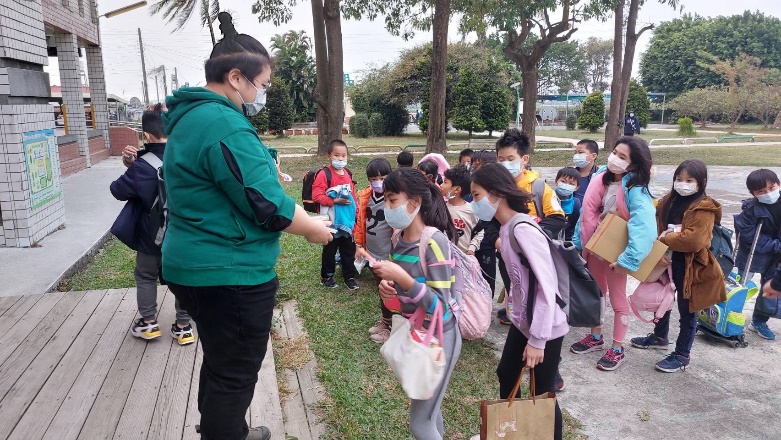 學生於圖書室闖關中之一學生於圖書室闖關中之一學生於圖書室闖關中之二學生於圖書室闖關中之二學生於圖書室闖關中之二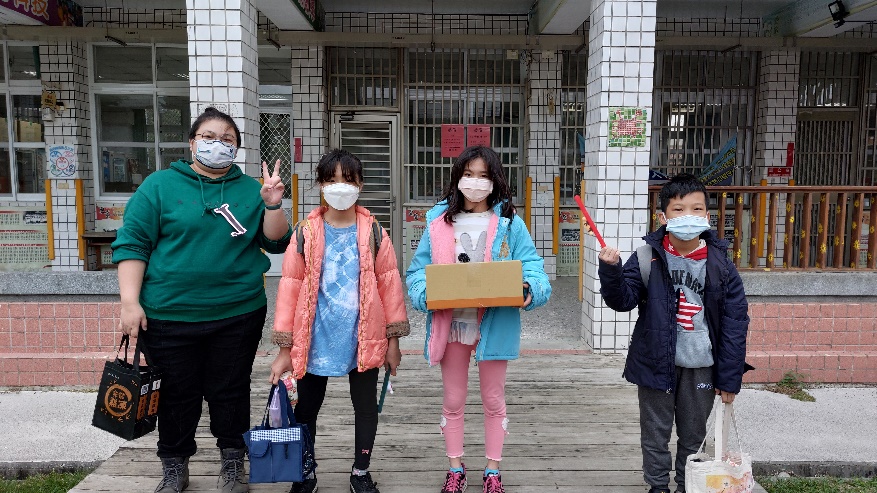 集點前三名集點前三名頒發參與獎品頒發參與獎品頒發參與獎品